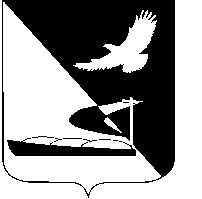 АДМИНИСТРАЦИЯ МУНИЦИПАЛЬНОГО ОБРАЗОВАНИЯ«АХТУБИНСКИЙ РАЙОН»ПОСТАНОВЛЕНИЕ30.03.2015      					                                       № 474О запрете сжигания сухойрастительности на территории муниципальных администрацийАхтубинского района        	В соответствии со статьей 14 Федерального закона от 06.10.2003                   № 131-ФЗ «Об общих принципах организации местного самоуправления в Российской Федерации», ст.19 Федерального закона от 29.12.1994 № 69-ФЗ «О пожарной безопасности», в целях недопущения пожаров, сохранения имущества предприятий, организаций и граждан, администрация МО «Ахтубинский район»ПОСТАНОВЛЯЕТ:    	 1. С 01.04.2015 на территории муниципальных  образований Ахтубинского района запретить сжигание сухой травы и остатков на сельскохозяйственных угодьях в весенне-летний пожарный период 2015 года.   	  2. Рекомендовать главам администраций муниципальных образований  и руководителям организаций, предприятий и учреждений, расположенных на территории МО  «Ахтубинский район»:	
            2.1. Запретить разведение костров, сжигание сухой травы и мусора на территориях муниципальных образований, организаций, дачных массивов и прилегающих к ним территориях.           2.2. Провести разъяснительные работы среди населения, работников и учащихся учебных заведений о запрете сжигания сухой растительности на территории муниципальных администраций Ахтубинского района.         2.3. Виновных в нарушении настоящего постановления привлекать к административной ответственности в соответствии с действующим законодательством.  3. Отделу информатизации и компьютерного обслуживания администрации МО «Ахтубинский район» (Короткий В.В.) обеспечить размещение настоящего постановления в сети Интернет на официальном сайте администрации МО «Ахтубинский район» в разделе «Документы» подразделе «Документы Администрации» подразделе  «Официальные документы».  4. Отделу контроля и обработки информации администрации МО «Ахтубинский район» (Свиридова Л.В.) представить информацию в газету «Ахтубинская правда» о размещении настоящего постановления в сети Интернет на официальном сайте администрации МО «Ахтубинский район» в разделе «Документы» подразделе «Документы Администрации» подразделе  «Официальные документы».Глава муниципального образования                                               В.А. Ведищев